
1800 Bronson Blvd., Fennimore, WI 53809 | 608.822.3262 | Toll Free: 800.362.3322 | www.swtc.edu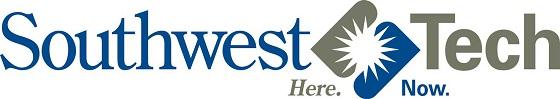 Dental Assistant ProgramCourse CurriculumSemester 01   (Tuition: $2,680  Books/Kits: $240-$290)Semester 01   (Tuition: $2,680  Books/Kits: $240-$290)Semester 01   (Tuition: $2,680  Books/Kits: $240-$290)Course #Course TitleCredits10-508-101Dental Health Safety1Credits: 1 Lecture Hours: 0 Lab Hours: 36
Prepares dental auxiliary students to respond proactively to dental emergencies, control infection, prevent disease, adhere to OSHA standards, and safely manage hazardous materials. Students also take patient vital signs and collect patient medical/dental histories. CPR certification is required prior to completion of the course.Credits: 1 Lecture Hours: 0 Lab Hours: 36
Prepares dental auxiliary students to respond proactively to dental emergencies, control infection, prevent disease, adhere to OSHA standards, and safely manage hazardous materials. Students also take patient vital signs and collect patient medical/dental histories. CPR certification is required prior to completion of the course.Credits: 1 Lecture Hours: 0 Lab Hours: 36
Prepares dental auxiliary students to respond proactively to dental emergencies, control infection, prevent disease, adhere to OSHA standards, and safely manage hazardous materials. Students also take patient vital signs and collect patient medical/dental histories. CPR certification is required prior to completion of the course.10-508-103Dental Radiography2Credits: 2 Lecture Hours: 18 Clinical Hours: 54
Prepares dental auxiliary students to operate x-ray units and expose bitewing, periodical, extra oral, and occlusal radiographs. Emphasis is placed on protection against x-ray hazards. Students also process, mount, and evaluate radiographs for diagnostic value. In this course students demonstrate competency on a manikin. In addition, students expose bitewing radiographs on a peer, role-play patient.Credits: 2 Lecture Hours: 18 Clinical Hours: 54
Prepares dental auxiliary students to operate x-ray units and expose bitewing, periodical, extra oral, and occlusal radiographs. Emphasis is placed on protection against x-ray hazards. Students also process, mount, and evaluate radiographs for diagnostic value. In this course students demonstrate competency on a manikin. In addition, students expose bitewing radiographs on a peer, role-play patient.Credits: 2 Lecture Hours: 18 Clinical Hours: 54
Prepares dental auxiliary students to operate x-ray units and expose bitewing, periodical, extra oral, and occlusal radiographs. Emphasis is placed on protection against x-ray hazards. Students also process, mount, and evaluate radiographs for diagnostic value. In this course students demonstrate competency on a manikin. In addition, students expose bitewing radiographs on a peer, role-play patient.10-508-113Dental Materials2Credits: 2 Lecture Hours: 18 Lab Hours: 36
Prepares dental auxiliary students to handle and prepare dental materials such as liners, bases, cements, amalgam, resin restorative materials, gypsum products, and impression materials. They also learn to take alginate impressions on manikins and clean removable appliances.Credits: 2 Lecture Hours: 18 Lab Hours: 36
Prepares dental auxiliary students to handle and prepare dental materials such as liners, bases, cements, amalgam, resin restorative materials, gypsum products, and impression materials. They also learn to take alginate impressions on manikins and clean removable appliances.Credits: 2 Lecture Hours: 18 Lab Hours: 36
Prepares dental auxiliary students to handle and prepare dental materials such as liners, bases, cements, amalgam, resin restorative materials, gypsum products, and impression materials. They also learn to take alginate impressions on manikins and clean removable appliances.31-508-302Dental Chairside5Credits: 5 Lecture Hours: 90 Lab Hours: 90
Prepares dental assistant student to chart oral cavity structures, dental pathology, and restorations and to assist a dentist with basic dental procedures including examinations, pain control amalgam restoration, and cosmetic restoration. Students will also develop the ability to educate patients about preventive dentistry, brushing and flossing techniques, and dental procedures, using lay terminology. Throughout the course, students will apply decoding strategies to the correct use and interpretation of dental terminology.Credits: 5 Lecture Hours: 90 Lab Hours: 90
Prepares dental assistant student to chart oral cavity structures, dental pathology, and restorations and to assist a dentist with basic dental procedures including examinations, pain control amalgam restoration, and cosmetic restoration. Students will also develop the ability to educate patients about preventive dentistry, brushing and flossing techniques, and dental procedures, using lay terminology. Throughout the course, students will apply decoding strategies to the correct use and interpretation of dental terminology.Credits: 5 Lecture Hours: 90 Lab Hours: 90
Prepares dental assistant student to chart oral cavity structures, dental pathology, and restorations and to assist a dentist with basic dental procedures including examinations, pain control amalgam restoration, and cosmetic restoration. Students will also develop the ability to educate patients about preventive dentistry, brushing and flossing techniques, and dental procedures, using lay terminology. Throughout the course, students will apply decoding strategies to the correct use and interpretation of dental terminology.31-508-304Dental and General Anatomy2Credits: 2 Lecture Hours: 72
Prepares dental assistant students to apply fundamentals of general and dental anatomy to informed decision-making and to professional communication with colleagues and patients.Credits: 2 Lecture Hours: 72
Prepares dental assistant students to apply fundamentals of general and dental anatomy to informed decision-making and to professional communication with colleagues and patients.Credits: 2 Lecture Hours: 72
Prepares dental assistant students to apply fundamentals of general and dental anatomy to informed decision-making and to professional communication with colleagues and patients.31-508-306Dental Assistant Clinical3Credits: 3 Lecture Hours: 0 Occupational Hours: 180
Students apply skills developed in Dental and General Anatomy, Dental Health Safety, Dental Chairside, Dental Materials, Dental Radiography, and Professionalism in a clinical setting with patients. Emphasizes integration of core abilities and basic occupational skills.Credits: 3 Lecture Hours: 0 Occupational Hours: 180
Students apply skills developed in Dental and General Anatomy, Dental Health Safety, Dental Chairside, Dental Materials, Dental Radiography, and Professionalism in a clinical setting with patients. Emphasizes integration of core abilities and basic occupational skills.Credits: 3 Lecture Hours: 0 Occupational Hours: 180
Students apply skills developed in Dental and General Anatomy, Dental Health Safety, Dental Chairside, Dental Materials, Dental Radiography, and Professionalism in a clinical setting with patients. Emphasizes integration of core abilities and basic occupational skills.31-508-307Dental Assistant Professionalism1Credits: 1 Lecture Hours: 36
Prepares dental assistant students for professional success in a dental practice or another dental health care environment. Students develop professional appearance and image. More importantly, they learn to work within ethical guidelines and legal frameworks. In preparation for entering the work force, dental assistants customize or develop their portfolios and lay out an ongoing professional development plan.Credits: 1 Lecture Hours: 36
Prepares dental assistant students for professional success in a dental practice or another dental health care environment. Students develop professional appearance and image. More importantly, they learn to work within ethical guidelines and legal frameworks. In preparation for entering the work force, dental assistants customize or develop their portfolios and lay out an ongoing professional development plan.Credits: 1 Lecture Hours: 36
Prepares dental assistant students for professional success in a dental practice or another dental health care environment. Students develop professional appearance and image. More importantly, they learn to work within ethical guidelines and legal frameworks. In preparation for entering the work force, dental assistants customize or develop their portfolios and lay out an ongoing professional development plan.16Total Credits: 16Total Credits: 16Total Credits: 16Estimated Total Tuition: $2,680Estimated Total Tuition: $2,680Estimated Total Tuition: $2,680Additional costs for physical, uniforms, and travel. For detailed costs, contact Health Programs Support.Additional costs for physical, uniforms, and travel. For detailed costs, contact Health Programs Support.Additional costs for physical, uniforms, and travel. For detailed costs, contact Health Programs Support.